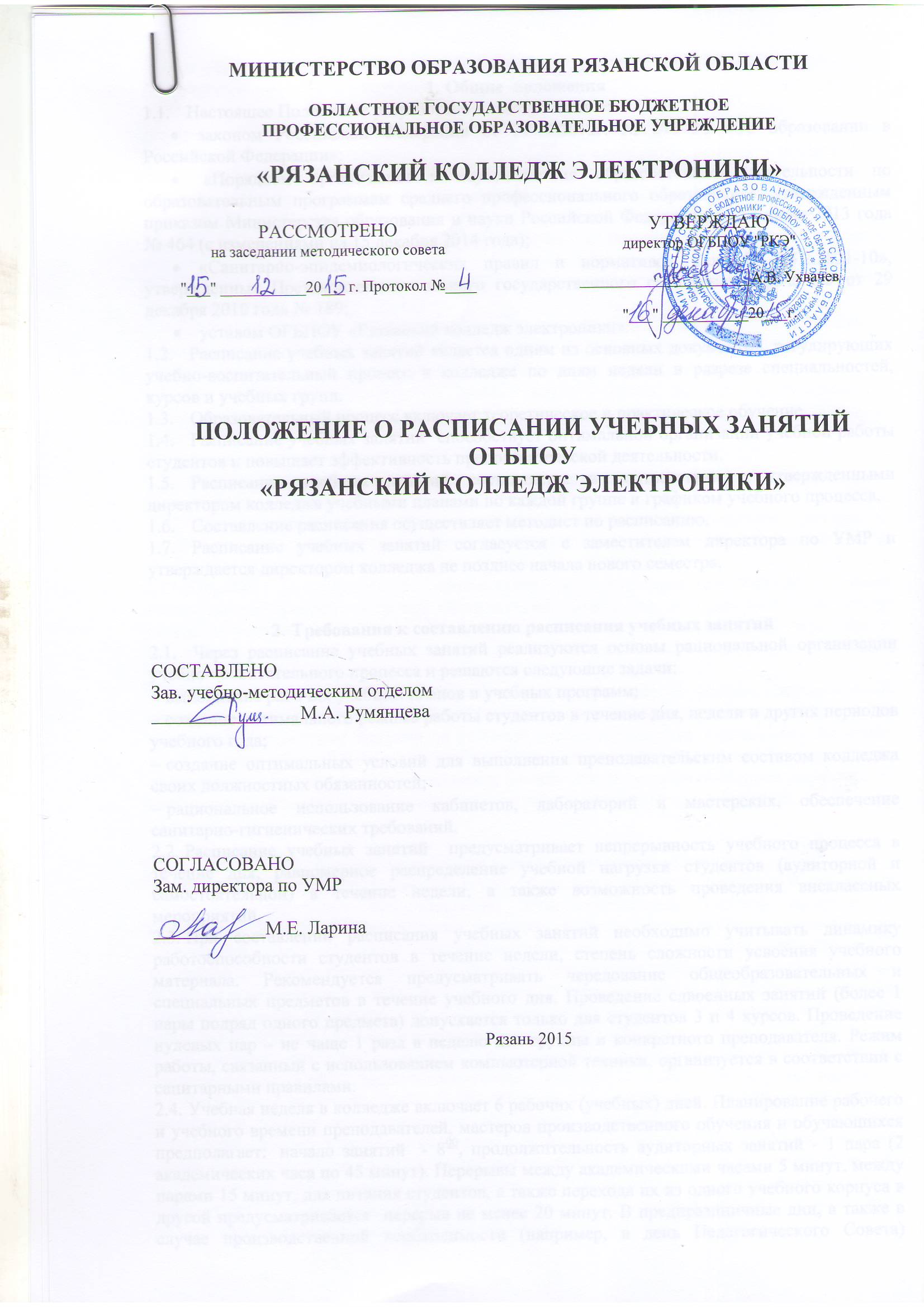 Общие  положенияНастоящее Положение разработано в соответствии с:законом Российской Федерации от 29.12.2012г. № 273-ФЗ «Об образовании в Российской Федерации»; «Порядком организации и осуществления образовательной деятельности по образовательным программам среднего профессионального образования», утвержденным приказом Министерства образования и науки Российской Федерации от 14 июня 2013 года № 464 (с изменениями на 15 декабря 2014 года);«Санитарно-эпидемиологических правил и нормативов СанПиН 2.4.2.2821-10», утвержденных Постановлением главного государственного санитарного врача РФ от 29 декабря 2010 года № 189;уставом ОГБПОУ «Рязанский колледж электроники».Расписание учебных занятий является одним из основных документов, регулирующих учебно-воспитательный процесс в колледже по дням недели в разрезе специальностей, курсов и учебных групп.Образовательный процесс включает теоретическое и практическое обучение.Расписание учебных занятий  способствует оптимальной организации учебной работы студентов и повышает эффективность преподавательской деятельности.Расписание учебных занятий составляется в соответствии с утвержденными директором колледжа учебными планами по каждой группе и графиком учебного процесса. Составление расписания осуществляет методист по расписанию.Расписание учебных занятий согласуется с заместителем директора по УМР и утверждается директором колледжа не позднее начала нового семестра.Требования к составлению расписания учебных занятийЧерез расписание учебных занятий реализуются основы рациональной организации учебно-воспитательного процесса и решаются следующие задачи: выполнение рабочих учебных планов и учебных программ; создание оптимального режима работы студентов в течение дня, недели и других периодов учебного года; создание оптимальных условий для выполнения преподавательским составом колледжа своих должностных обязанностей; рациональное использование кабинетов, лабораторий и мастерских, обеспечение санитарно-гигиенических требований.Расписание учебных занятий  предусматривает непрерывность учебного процесса в течение дня, равномерное распределение учебной нагрузки студентов (аудиторной и самостоятельной) в течение недели, а также возможность проведения внеклассных мероприятий. При составлении расписания учебных занятий необходимо учитывать динамику работоспособности студентов в течение недели, степень сложности усвоения учебного материала. Рекомендуется предусматривать чередование общеобразовательных и специальных предметов в течение учебного дня. Проведение сдвоенных занятий (более 1 пары подряд одного предмета) допускается только для студентов 3 и 4 курсов. Проведение нулевых пар – не чаще 1 раза в неделю для группы и конкретного преподавателя. Режим работы, связанный с использованием компьютерной техники, организуется в соответствии с санитарными правилами.Учебная неделя в колледже включает 6 рабочих (учебных) дней. Планирование рабочего и учебного времени преподавателей, мастеров производственного обучения и обучающихся предполагает:  начало занятий  - 800, продолжительность аудиторных занятий - 1 пара (2 академических часа по 45 минут). Перерывы между академическими часами 5 минут, между парами 15 минут, для питания студентов, а также перехода их из одного учебного корпуса в другой предусматривается  перерыв не менее 20 минут. В предпраздничные дни, а также в случае производственной необходимости (например, в день Педагогического Совета) допускается проведение занятий по сокращенному расписанию. Не допустимо планирование более одного перехода между близко расположенными корпусами в один учебный день.Количество академических часов в один день в группе не должно превышать 6. При делении группы при изучении иностранного языка и практических занятий по другим дисциплинам в исключительных случаях может быть проведение занятий в течение 4 и 8 часов. Суммарный объем обязательных аудиторных занятий обучающихся не должен превышать 36 часов в неделю. В указанный объем не входят занятия по факультативным дисциплинам и кружкам.Суммарное количество часов по дисциплине в течение учебной недели должно соответствовать учебному плану.В течение учебного года студентам предоставляются каникулы в соответствии с учебным планом.При выборе режима учебной деятельности студентов возможны следующие варианты:чередование дней теоретических и практических занятий в различных сочетаниях;чередование теоретических и практических занятий на протяжении дня.Для проведения практических занятий каждая группа делится на подгруппы в зависимости от характера практических занятий, численности группы и возможностей лаборатории (мастерской)Расписание теоретического обучения формируется на семестр. Начало каждого семестра может быть организовано по временному расписанию в течение не более чем 2-х недель. Для проведения факультативных занятий составляется отдельное расписание. Индивидуальные факультативные занятия могут быть внесены в основное расписание, но при этом должны быть выделены другим цветом или шрифтом.Помимо расписания, в соответствии с календарно-тематическим планом, преподаватели проводят в группе консультации. Количество консультаций определяется исходя из учебного плана. Периодичность и время проведения консультаций определяется преподавателем и указывается в графике работы кабинета. Время проведения консультаций не должно совпадать с учебными занятиями группы.При составлении расписания могут быть учтены пожелания отдельных преподавателей, связанных с их участием в научной, учебно-методической и воспитательной работе, а также с семейным положением или работой по совместительству в других учреждениях, но только в том случае, если это не приводит к нарушению данного положения. В связи с этим преподаватель должен написать заявление, которое согласуется заместителем директора по учебно-методической работе и передается для работы методисту по расписанию.Внесение изменений в расписание учебных занятий В течение семестра в расписание могут вноситься изменения, связанные с временным отсутствием отдельных преподавателей, перераспределением учебной нагрузки по отделениям. Изменения в расписании в случае отсутствия преподавателя (командировка, больничный лист, семейные обстоятельства или производственная необходимость) осуществляются методистом по расписанию или заведующим учебно-методическим отделом (в случае отсутствия методиста по расписанию по каким-то причинам). Сведения о заменах учебных занятий на следующий день вывешивается на доске расписаний и на сайте колледжа не позднее 12 часов текущего дня. В случае длительной болезни преподавателя возможна замена его другим преподавателем по распоряжению заместителя директора по учебно-методической работе.Если группа по графику учебного процесса уходит на учебную практику, то методист по расписанию готовит соответствующее объявление и вносит информацию о проведении занятий по практике в ежедневные замены в расписании. Практика проводится в течение 6 академических часов в день. В исключительных случаях по согласованию с учебной частью по заявлению преподавателя или мастера производственного обучения может быть предусмотрено проведение практики в течение 4,5 астрономических часов (что соответствует 6 академическим часам без перемен).При составлении ежедневных замен в расписании учебных практик приоритет отдается занятиям по основному расписанию. Проведение практики планируется на основании еженедельных графиков загрузки лабораторий и мастерских во время, освобожденное от основных занятий. При составлении замен следует руководствоваться сведениями о количестве выданных часов преподавателями по дисциплинам (Форма 2, Форма +-).  При необходимости замены дисциплины другим занятием вследствие отсутствия преподавателя предпочтение следует отдавать тем дисциплинам, которые по данным Формы +- отстают от учебного плана. Недопустимо снятие занятий по дисциплине преподавателю без уважительных причин в пользу других дисциплин и преподавателей, которое может повлечь за собой отставание дисциплины от учебного плана.  Право вносить изменения в расписание имеют только заместитель директора по учебно-методической работе, методист по расписанию или заведующий учебно-методическим отделом. Методист по расписанию кроме бланка замен готовит сведения о внесенных изменениях с указанием причин. Замены в расписании и описание причин согласуются с заместителем директора по учебно-методической работе или заведующим учебно-методическим отделом. Преподавателям запрещается самовольно, без разрешения заместителя директора по учебно-методической работе переносить время и место учебных занятий.  В случае необходимости внесения изменений на следующий день в связи с семейными обстоятельствами или проведением мероприятий, экскурсий, практических работ и др., преподаватель должен своевременно информировать об этом учебную часть в форме заявления, которое согласуется с заместителем директора по учебно-методической работе и передается для работы методисту по расписанию не позднее 10 часов текущего дня.  Заключительные положенияРасписание и замены учебных занятий хранятся у методиста по расписанию в течение одного учебного года после окончившегося.  Ответственность за соответствие проводимых учебных занятий утвержденному расписанию несут методист по расписанию,  заведующий учебно-методическим отделом и заместитель директора по учебно-методической работе.ЛИСТ ОЗНАКОМЛЕНИЯс Положением о расписании ОГБПОУ «РКЭ» №п/пДОЛЖНОСТЬФИОДАТАПОДПИСЬ